Impresso em: 07/08/2023 21:16:21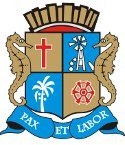 Matéria: PROJETO DE LEI 5-2020Autor:  Poder ExecutivoGoverno de Sergipe Câmara Municipal de AracajuReunião: 59 SESSÃO ExtraordináriaData: 19/08/2020Parlamentar	Partido	Voto	HorárioAMÉRICO DE DEUS ANDERSON DE TUCA BIGODE DO SANTA MARIA CABO AMINTASCABO DIDI DR. GONZAGADR. MANUEL MARCOS ELBER BATALHA EMÍLIA CORRÊA EVANDO FRANCA FÁBIO MEIRELES ISACJASON NETO JUVENCIO OLIVEIRA LUCAS ARIBÉPASTOR CARLITO ALVES PROF. BITTENCOURT SEU MARCOSSONECATHIAGUINHO BATALHA VINÍCIUS PORTO ZEZINHO DO BUGIOPSD PDT PSD PSL PSC PSD PSD PSBPATRIOTA PSD PODEMOS PDTPDT PSDCIDADANIA PSCPDT PDT PSD PSC PDT PSBNÃO SIM SIM NÃO NÃO SIM SIM NÃO NÃO SIM SIM SIM SIM SIM NÃO SIM SIM SIM SIM SIM SIM SIM16:39:3116:52:4817:02:1916:40:5716:41:5116:43:1716:43:2716:46:2516:49:2416:53:0416:56:1717:02:3817:00:4917:03:4417:07:3217:11:2717:15:0817:15:3417:07:5417:18:0317:19:1817:20:18NITINHO ZÉ VALTERPSD PSDO Presidente não Vota Não VotouTotais da Votação	Sim: 16Resultado da Votação: APROVADONão: 6Abstenção: 0	Total de Votos Válidos: 22